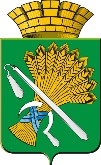 ДУМА КАМЫШЛОВСКОГО ГОРОДСКОГО ОКРУГА(седьмого созыва)РЕШЕНИЕот 26.04.2018 г.                         № 240город КамышловО внесении изменений в Положение о порядке проведения конкурса назамещение вакантных должностей муниципальной службы в органах местного самоуправления Камышловского городского округа, утвержденное решением Думы Камышловского городского округа от 26.12.2017 года № 207В целях обеспечения права граждан Российской Федерации на равный доступ к муниципальной службе и права муниципальных служащих на должностной рост на конкурсной основе, руководствуясь Федеральным законом от 6 октября 2003 г. № 131-ФЗ «Об общих принципах организации местного самоуправления в Российской Федерации», Федеральным законом от 2 марта 2007 г. № 25-ФЗ «О муниципальной службе в Российской Федерации», Законом Свердловской области от 29.10.2007 № 136-ОЗ «Об особенностях муниципальной службы на территории Свердловской области», на основании экспертного заключения Государственно-правового департамента Губернатора Свердловской области и правительства Свердловской области от 05.03.2018 года № 136-ЭЗ по результатам правовой экспертизы решения Думы Камышловского городского округа от 26.12.2017 № 207 «Об утверждении Положения о порядке проведения конкурса на замещение вакантных должностей муниципальной службы в органах местного самоуправления Камышловского городского округа», руководствуясь Уставом Камышловского городского округа,Дума Камышловского городского округаРЕШИЛА:1. Внести в Положение о порядке проведения конкурса на замещение вакантных должностей муниципальной службы в органах местного самоуправления Камышловского городского округа, утвержденное решением Думы Камышловского городского округа от 26.12.2017 года № 207 (далее – Положение), следующие изменения:1.1. Пункт 1.2. Положения изложить в следующей редакции:«1.2. Конкурс на замещение вакантной должности муниципальной службы в органах местного самоуправления Камышловского городского округа объявляется по решению представителя нанимателя (работодателя) при наличии вакантной должности муниципальной службы, замещение которой в соответствии с действующим законодательством и настоящим Положением может быть произведено на конкурсной основе.1.2.1. Конкурс не проводится:а) при заключении срочного трудового договора;б) при назначении на должность муниципальной службы муниципального служащего (гражданина), включенного в кадровый резерв соответствующего органа местного самоуправления;в) при назначении муниципального служащего на иную должность муниципальной службы в случаях, если:- муниципальному служащему, который по состоянию здоровья в соответствии с медицинским заключением не может исполнять должностные обязанности по замещаемой должности муниципальной службы, предоставляется соответствующая его квалификации и не противопоказанная по состоянию здоровья иная должность муниципальной службы;- при сокращении должностей муниципальной службы муниципальному служащему с учетом уровня его квалификации, профессионального образования и стажа муниципальной службы или работы (службы) по специальности предоставляется иная должность муниципальной службы;- при реорганизации органов местного самоуправления или изменении структуры органов местного самоуправления трудовые отношения с муниципальным служащим, замещающим должность муниципальной службы в этом органе местного самоуправления, продолжаются;- при ликвидации органов местного самоуправления муниципальному служащему с учетом уровня его квалификации, профессионального образования и стажа муниципальной службы или работы (службы) по специальности предоставляется возможность замещения иной должности муниципальной службы в другом органе местного самоуправления, которому переданы функции ликвидированного органа местного самоуправления.1.2.2.  Конкурс может не проводиться:а) при назначении на отдельные должности муниципальной службы, исполнение должностных обязанностей по которым связано с использованием сведений, составляющих государственную тайну, по перечню должностей, утверждаемому нормативным актом органа местного самоуправления;б) при назначении на должности муниципальной службы, относящиеся к группе младших должностей муниципальной службы, по решению представителя нанимателя (работодателя).»;1.2. Пункт 4.4. Положения изложить в следующей редакции:«4.4. Если в результате проведения конкурса не были выявлены кандидаты, отвечающие квалификационным требованиям к вакантной должности муниципальной службы, на замещение которой конкурс был объявлен, представитель нанимателя (работодатель) может принять решение о проведении повторного конкурса либо о замещении вакантной должности муниципальной службы иным лицом без проведения конкурса.»;1.3. Абзац третий пункта 5.2. Положения изложить в следующей редакции:«В случае признания результатов конкурса недействительными по основанию, предусмотренному настоящим пунктом, представитель нанимателя (работодатель) может принять решение о проведении повторного конкурса либо о замещении вакантной должности муниципальной службы иным лицом без проведения конкурса».2. Настоящее решение вступает в силу с момента принятия.        3. Настоящее решение опубликовать в газете «Камышловские известия» и разместить на официальном сайте Камышловского городского округа в информационно-телекоммуникационной сети «Интернет». 4. Контроль за выполнением данного решения возложить на комитет по местному самоуправлению и правовому регулированию Думы Камышловского городского округа (Соколова Р.Р.).Председатель Думы Камышловского городского округа           			Т.А. ЧикуноваГлава Камышловского городского округа                             	А.В. Половников